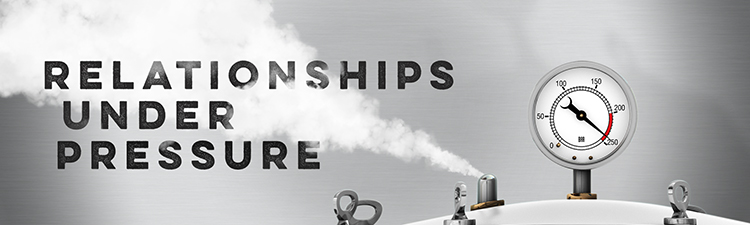 07/26/2020 “Bop-it”What was your main take-away from Sunday’s message? Why?Read John 8:34-47. Who was Jesus speaking to? Why were they against Jesus?What relevance does this passage have to our lives or our faith?Who or what do you feel is an adversary in your life?How do you tend to act when your adversary walks into the room or enters the conversation?Read Ephesians 2:14-22. What does this reveal about God and his plan for us?How is this passage helpful in relieving the pressure? What ways is it challenging?If we are all called to be on one big team, what role do you have? Ephesians 6:10-12 states that our fight is not against other people. Who then is our true adversary?How can we shift our perspective and effort to combating the true adversary, rather than seeing the main issue as the person in front of us?What are you doing that is contributing to the hostility or tension?What would you need to do to communicate that you are on the same team?Satan says “curse”, Jesus says “bless”. Who should you bless this week?